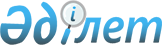 "2017-2019 жылдарға арналған Шемонаиха ауданының бюджеті туралы" Шемонаиха аудандық мәслихатының 2016 жылғы 22 желтоқсандағы № 10/2-VI шешіміне өзгерістер енгізу туралы
					
			Мерзімі біткен
			
			
		
					Шығыс Қазақстан облысы Шемонаиха аудандық мәслихатының 2017 жылғы 4 қыркүйектегі № 16/2-VІ шешімі. Шығыс Қазақстан облысының Әділет департаментінде 2017 жылғы 12 қыркүйекте № 5207 болып тіркелді. Қолданылу мерзімінің аяқталуына байланысты тоқтатылды
      РҚАО-ның ескертпесі.

      Құжаттың мәтінінде түпнұсқаның пунктуациясы мен орфографиясы сақталған.
      Қазақстан Республикасының 2008 жылғы 4 желтоқсандағы Бюджет кодексінің 106, 109-баптарына, Қазақстан Республикасының 2001 жылғы 23 қаңтардағы "Қазақстан Республикасындағы жергілікті мемлекеттік басқару және өзін-өзі басқару туралы" Заңының 6-бабы 1-тармағының 1) тармақшасына, "2017-2019 жылдарға арналған облыстық бюджет туралы" Шығыс Қазақстан облыстық мәслихатының 2016 жылғы 09 желтоқсандағы № 8/75-VI шешіміне өзгерістер енгізу туралы" Шығыс Қазақстан облыстық мәслихатының 2017 жылғы 15 тамыздағы № 13/146- VI шешіміне сәйкес (нормативтік құқықтық актілерді мемлекеттік тіркеу Тізілімінде № 5170 тіркелген) Шемонаиха аудандық мәслихаты ШЕШІМ ҚАБЫЛДАДЫ:
      1. "2017-2019 жылдарға арналған Шемонаиха ауданының бюджеті туралы" Шемонаиха аудандық мәслихатының 2016 жылғы 22 желтоқсандағы № 10/2-VI шешіміне (нормативтік құқықтық актілерді мемлекеттік тіркеу Тізілімінде № 4818 нөмірімен тіркелген, "Мой город Шемонаиха" газетінің 2017 жылғы 19 қаңтардағы № 3 жарияланған) келесі өзгерістер енгізілсін:
      1-тармақ келесі редакцияда жазылсын:
      "1. 2017 - 2019 жылдарға арналған аудандық бюджет 1, 2 және 3 қосымшаларға сәйкес, оның ішінде 2017 жылға келесі көлемдерде бекiтiлсiн:
      1) кірістер – 5 051 969 мың теңге, оның ішінде:
      салықтық түсімдер – 1 508 003 мың теңге;
      салықтық емес түсімдер – 7 674 мың теңге;
      негізгі капиталды сатудан түсетін түсімдер – 81 448 мың теңге;
      трансферттердің түсімдері – 3 454 844 мың теңге;
      2) шығындар – 5 215 888,1 мың теңге;
      3) таза бюджеттік кредит беру – 4 311,5 мың теңге, оның ішінде:
      бюджеттік кредиттер – 6 807,5 мың теңге;
      бюджеттік кредиттерді өтеу – 2 496 мың теңге;
      4) қаржы активтерімен жасалатын операциялар бойынша сальдо – 0 мың теңге, оның ішінде:
      қаржы активтерін сатып алу – 0 мың теңге;
      мемлекеттің қаржы активтерін сатудан түсетін түсімдер – 0 мың теңге;
      5) бюджет тапшылығы (профицит) – - 168 230,6 мың теңге;
      6) бюджет тапшылығын қаржыландыру (профицитті пайдалану) – 168 230,6 мың теңге, оның ішінде:
      қарыздардың түсімі – 6 807 мың теңге;
      қарыздарды өтеу – 2 496 мың теңге;
      пайдаланылатын бюджет қаражаттарының қалдықтары – 163 919,6 мың теңге.";
      8-тармақ келесі редакцияда жазылсын:
      "8. 2017 жылға арналған аудандық бюджетте облыстық бюджеттен 225 275 мың теңге сомасында нысаналы ағымдағы трансферттер көзделсін.";
      аталған шешімнің 1 қосымшасы осы шешімнің қосымшасына сәйкес жаңа редакцияда жазылсын.
      2. Осы шешім 2017 жылғы 1 қаңтардан бастап қолданысқа енгізіледі. 2017 жылға арналған аудандық бюджет
					© 2012. Қазақстан Республикасы Әділет министрлігінің «Қазақстан Республикасының Заңнама және құқықтық ақпарат институты» ШЖҚ РМК
				
      Сессия төрағасы 

В. Геберт 

      Шемонаиха аудандық

      мәслихатының хатшысы 

А. Боровикова
Шемонаиха аудандық 
мәслихатының 
2017 жылғы 04 қыркүйектегі 
№ 16/2-VI шешіміне қосымшаШемонаиха аудандық 
мәслихатының 
2016 жылғы 22 желтоқсандағы 
№ 10/2-VI шешіміне 1-қосымша
Санаты
Санаты
Санаты
Санаты
Сома (мың теңге)

Сыныбы
Сыныбы
Сыныбы
Ішкі сыныбы
Ішкі сыныбы
Кiрiстер атауы
I.КІРІСТЕР
5051969

1
Салықтық түсiмдер
1508003
1
Табыс салығы
631355
2
Жеке табыс салығы 
631355
3
Әлеуметтiк салық
367494
1
Әлеуметтiк салық 
367494
4
Меншікке салынатын салықтар
355198
1
Мүлiкке салынатын салықтар
212459
3
Жер салығы
33240
4
Көлiк құралдарына салынатын салық
106424
5
Бiрыңғай жер салығы
3075
5
Тауарларға, жұмыстарға және қызметтерге салынатын iшкi салықтар
142579
2
Акциздер
4519
3
Табиғи және басқа да ресурстарды пайдаланғаны үшiн түсетiн түсiмдер 
94982
4
Кәсiпкерлiк және кәсiби қызметті жүргізгені үшiн алынатын алымдар
42956
5
Ойын бизнесіне салық
122
8
Заңдық мәнді іс-әрекеттерді жасағаны және (немесе) оған уәкiлеттiгi бар мемлекеттiк органдар немесе лауазымды адамдар құжаттар бергені үшiн алынатын мiндеттi төлемдер 
11377
1
Мемлекеттік баж 
11377
2
Салықтық емес түсімдер 
7674
1
Мемлекеттiк меншiктен түсетiн кiрiстер
3836
5
Мемлекет меншiгiндегі мүлiктi жалға беруден түсетiн кiрiстер
3810
7
Мемлекеттік бюджеттен берілген кредиттер бойынша сыйақылар
26
4
Мемлекеттік бюджеттен қаржыландырылатын, сондай-ақ Қазақстан Республикасы Ұлттық Банкінің бюджетінен (шығыстар сметасынан) ұсталатын және қаржыландырылатын мемлекеттік мекемелер салатын айыппұлдар, өсімпұлдар, санкциялар, өндіріп алулар
200
1
Мұнай секторы ұйымдарынан түсетін түсімдерді қоспағанда, мемлекеттік бюджеттен қаржыландырылатын, сондай-ақ Қазақстан Республикасы Ұлттық Банкінің бюджетінен (шығыстар сметасынан) ұсталатын және қаржыландырылатын мемлекеттік мекемелер салатын айыппұлдар, өсімпұлдар, санкциялар, өндіріп алулар
200
6
Өзге де салықтық емес түсiмдер
3638
1
Өзге де салықтық емес түсiмдер
3638
3
Негізгі капиталды сатудан түсетін түсімдер
81448
1
Мемлекеттік мекемелерге бекітілген мемлекеттік мүлікті сату
2100
1
Мемлекеттік мекемелерге бекітілген мемлекеттік мүлікті сату
2100
3
Жердi және материалдық емес активтердi сату
79348
1
Жердi сату
74248
2
Материалдық емес активтерді сату
5100
4
Трансферттердің түсімдері 
3454844
2
 Мемлекеттiк басқарудың жоғары тұрған органдарынан түсетiн трансферттер
3454844
2
Облыстық бюджеттен түсетiн трансферттер
3454844
Функционалдық топ
Функционалдық топ
Функционалдық топ
Функционалдық топ
Функционалдық топ
Сомасы (мың теңге)

Кіші функция
Кіші функция
Кіші функция
Кіші функция
Бюджеттік бағдарламалардың әкімшісі
Бюджеттік бағдарламалардың әкімшісі
Бюджеттік бағдарламалардың әкімшісі
Бағдарлама
Бағдарлама
Атауы

ІІ. Шығындар
5215888,1

01
Жалпы сипаттағы мемлекеттiк қызметтер
418366,4
1
Мемлекеттi басқарудың жалпы функцияларын орындайтын өкiлдi, атқарушы және басқа органдар
339269
112
Аудан (облыстық маңызы бар қала) мәслихатының аппараты 
18983
001
Аудан (облыстық маңызы бар қала) мәслихатының қызметiн қамтамасыз ету жөніндегі қызметтер
18894
003
Мемлекеттік органның күрделі шығыстары
89
122
Аудан (облыстық маңызы бар қала) әкiмiнiң аппараты 
114804
001
Аудан (облыстық маңызы бар қала) әкiмiнiң қызметiн қамтамасыз ету жөніндегі қызметтер 
102098
003
Мемлекеттік органның күрделі шығыстары
12706
123
Қаладағы аудан, аудандық маңызы бар қала, кент, ауыл, ауылдық округ әкімінің аппараты
205482
001
Қаладағы аудан, аудандық маңызы бар қала, кент, ауыл, ауылдық округ әкімінің қызметін қамтамасыз ету жөніндегі қызметтер
191241
022
Мемлекеттік органның күрделі шығыстары
14241
2
Қаржылық қызмет
21886
452
Ауданның (облыстық маңызы бар қаланың) қаржы бөлімі
21886
001
Ауданның (облыстық маңызы бар қаланың) бюджетін орындау және коммуналдық меншігін басқару саласындағы мемлекеттік саясатты іске асыру жөніндегі қызметтер
20043
010
Жекешелендіру, коммуналдық меншікті басқару, жекешелендіруден кейінгі қызмет және осыған байланысты дауларды реттеу
1500
018
Мемлекеттік органның күрделі шығыстары
343
5
Жоспарлау және статистикалық қызмет 
18030,4
453
Ауданның (облыстық маңызы бар қаланың) экономика және бюджеттік жоспарлау бөлімі
18030,4
001
Экономикалық саясатты, мемлекеттік жоспарлау жүйесін қалыптастыру және дамыту саласындағы мемлекеттік саясатты іске асыру жөніндегі қызметтер
17676,4
004
Мемлекеттік органның күрделі шығыстары
354
9
Жалпы сипаттағы өзге де мемлекеттiк қызметтер
39181
454
Ауданның (облыстық маңызы бар қаланың) кәсіпкерлік және ауыл шаруашылығы бөлімі
21332
001
Жергілікті деңгейде кәсіпкерлікті және ауыл шаруашылығын дамыту саласындағы мемлекеттік саясатты іске асыру жөніндегі қызметтер
21043
007
Мемлекеттік органның күрделі шығыстары
289
458
Ауданның (облыстық маңызы бар қаланың) тұрғын үй- коммуналдық шаруашылығы, жолаушылар көлiгi және автомобиль жолдары бөлiмi 
17849
001
Жергілікті деңгейде тұрғын үй- коммуналдық шаруашылығы, жолаушылар көлiгi және автомобиль жолдары саласындағы мемлекеттік саясатты іске асыру жөніндегі қызметтер
17760
013
Мемлекеттік органның күрделі шығыстары
89
02
Қорғаныс
22693
1
Әскери мұқтаждар
6077
122
Аудан (облыстық маңызы бар қала) әкiмiнiң аппараты 
6077
005
Жалпыға бiрдей әскери мiндеттi атқару шеңберiндегi iс-шаралар
6077
2
Төтенше жағдайлар жөнiндегi жұмыстарды ұйымдастыру
16616
122
Аудан (облыстық маңызы бар қала) әкiмiнiң аппараты
16616
006
Аудан (облыстық маңызы бар қала) ауқымындағы төтенше жағдайлардың алдын алу және оларды жою 
16616
03
Қоғамдық тәртiп, қауiпсiздiк, құқықтық, сот, қылмыстық-атқару қызметi
2609
9
Қоғамдық тәртіп және қауіпсіздік саласындағы басқа да қызметтер
2609
458
Ауданның (облыстық маңызы бар қаланың) тұрғын үй-коммуналдық шаруашылығы, жолаушылар көлігі және автомобиль жолдары бөлімі
2609
021
Елдi мекендерде жол қозғалысы қауiпсiздiгін қамтамасыз ету
2609
04
Бiлiм беру
2524600
1
Мектепке дейiнгi тәрбие және оқыту
290458
464
Ауданның (облыстық маңызы бар қаланың) бiлiм бөлiмi
290458
009
Мектепке дейінгі тәрбие мен оқыту ұйымдарының қызметін қамтамасыз ету
139682
040
Мектепке дейінгі білім беру ұйымдарында мемлекеттік білім беру тапсырысын іске асыруға
150776
2
Бастауыш, негiзгi орта және жалпы орта бiлiм беру
2054612
457
Ауданның (облыстық маңызы бар қаланың) мәдениет, тілдерді дамыту, дене шынықтыру және спорт бөлімі
4370
017
Балалар мен жасөспірімдерге спорт бойынша қосымша білім беру
4370
464
Ауданның (облыстық маңызы бар қаланың) бiлiм бөлiмi
2024927
003
Жалпы білім беру
1936457
006
Балаларға қосымша білім беру 
88470
465
Ауданның (облыстық маңызы бар қаланың) дене шынықтыру және спорт бөлімі
25315
017
Балалар мен жасөспірімдерге спорт бойынша қосымша білім беру
25315
9
Бiлiм беру саласындағы өзге де қызметтер
179530
464
Ауданның (облыстық маңызы бар қаланың) бiлiм бөлiмi
179530
001
Жергілікті деңгейде білім беру саласындағы мемлекеттік саясатты іске асыру жөніндегі қызметтер
14643
005
Ауданның (облыстық маңызы бар қаланың) мемлекеттік білім беру мекемелер үшін оқулықтар мен оқу-әдiстемелiк кешендерді сатып алу және жеткізу
63913
007
Аудандық (қалалық) ауқымдағы мектеп олимпиадаларын және мектептен тыс іс-шараларды өткiзу
1488
012
Мемлекеттік органның күрделі шығыстары
2559
015
Жетім баланы (жетім балаларды) және ата-аналарының қамқорынсыз қалған баланы (балаларды) күтіп-ұстауға қамқоршыларға (қорғаншыларға) ай сайынға ақшалай қаражат төлемі
32773
067
Ведомстволық бағыныстағы мемлекеттік мекемелерінің және ұйымдарының күрделі шығыстары
64154
06
Әлеуметтiк көмек және әлеуметтiк қамсыздандыру
350040
1
Әлеуметтiк қамсыздандыру
16147
451
Ауданның (облыстық маңызы бар қаланың) жұмыспен қамту және әлеуметтiк бағдарламалар бөлiмi
16147
005
Мемлекеттiк атаулы әлеуметтiк көмек
2868
016
18 жасқа дейінгі балаларға мемлекеттік жәрдемақылар
1445
025
Өрлеу жобасы бойынша келісілген қаржылай көмекті енгізу
11834
2
Әлеуметтiк көмек
270090
451
Ауданның (облыстық маңызы бар қаланың) жұмыспен қамту және әлеуметтiк бағдарламалар бөлiмi
270090
002
Жұмыспен қамту бағдарламасы
119844
004
Ауылдық жерлерде тұратын денсаулық сақтау, білім беру, әлеуметтік қамтамасыз ету, мәдениет, спорт және ветеринар мамандарына отын сатып алуға Қазақстан Республикасының заңнамасына сәйкес әлеуметтік көмек көрсету
6923
006
Тұрғын үйге көмек көрсету
9630
007
Жергiлiктi өкiлеттi органдардың шешiмi бойынша мұқтаж азаматтардың жекелеген топтарына әлеуметтiк көмек
38924
010
Үйден тәрбиеленіп оқытылатын мүгедек балаларды материалдық қамтамасыз ету
1906
014
Мұқтаж азаматтарға үйде әлеуметтiк көмек көрсету
54467
015
Зейнеткерлер мен мүгедектерге әлеуметтiк қызмет көрсету аумақтық орталығы
6393
017
Мүгедектерді оңалту жеке бағдарламасына сәйкес, мұқтаж мүгедектерді міндетті гигиеналық құралдармен және ымдау тілі мамандарының қызмет көрсетуін, жеке көмекшілермен қамтамасыз ету
9679
023
Жұмыспен қамту орталықтарының қызметін қамтамасыз ету
22324
9
Әлеуметтiк көмек және әлеуметтiк қамтамасыз ету салаларындағы өзге де қызметтер
63803
451
Ауданның (облыстық маңызы бар қаланың) жұмыспен қамту және әлеуметтік бағдарламалар бөлімі
63803
001
Жергілікті деңгейде халық үшін әлеуметтік бағдарламаларды жұмыспен қамтуды қамтамасыз етуді іске асыру саласындағы мемлекеттік саясатты іске асыру жөніндегі қызметтер
31833
011
Жәрдемақыларды және басқа да әлеуметтік төлемдерді есептеу, төлеу мен жеткізу бойынша қызметтерге ақы төлеу
1231
021
Мемлекеттік органның күрделі шығыстары
201
050
Қазақстан Республикасында мүгедектердің құқықтарын қамтамасыз ету және өмір сүру сапасын жақсарту жөніндегі 2012 - 2018 жылдарға арналған іс-шаралар жоспарын іске асыру 
16689
067
Ведомстволық бағыныстағы мемлекеттік мекемелерінің және ұйымдарының күрделі шығыстары
13849
07
Тұрғын үй-коммуналдық шаруашылық
1205709
1
Тұрғын үй шаруашылығы
525589
472
Ауданның (облыстық маңызы бар қаланың) құрылыс, сәулет және қала құрылысы бөлімі
525589
004
Инженерлік-коммуникациялық инфрақұрылымды жобалау, дамыту және (немесе) жайластыру
124000
072
Нәтижелі жұмыспен қамтуды және жаппай кәсіпкерлікті дамыту бағдарламасы шеңберінде қызметтік тұрғын үй салу, инженерлік-коммуникациялық инфрақұрылымды дамыту, жастарға арналған жатақханаларды салу, салып бітіру
401589
2
Коммуналдық шаруашылық
679274
472
Ауданның (облыстық маңызы бар қаланың) құрылыс, сәулет және қала құрылысы бөлімі
679274
058
Елді мекендердегі сумен жабдықтау және су бұру жүйелерін дамыту
679274
3
Елді-мекендерді көркейту
846
458
Ауданның (облыстық маңызы бар қаланың) тұрғын үй-коммуналдық шаруашылығы, жолаушылар көлігі және автомобиль жолдары бөлімі
846
016
Елдi мекендердiң санитариясын қамтамасыз ету
846
08
Мәдениет, спорт, туризм және ақпараттық кеңiстiк
275532
1
Мәдениет саласындағы қызмет
113847
455
Ауданның (облыстық маңызы бар қаланың) мәдениет және тілдерді дамыту бөлімі
93088
003
Мәдени-демалыс жұмысын қолдау
93088
457
Ауданның (облыстық маңызы бар қаланың) мәдениет, тілдерді дамыту, дене шынықтыру және спорт бөлімі
20759
003
Мәдени-демалыс жұмысын қолдау
20759
2
Спорт 
45583
457
Ауданның (облыстық маңызы бар қаланың) мәдениет, тілдерді дамыту, дене шынықтыру және спорт бөлімі
6197
008
Ұлттық және бұқаралық спорт түрлерін дамыту
5523
010
Әртүрлi спорт түрлерi бойынша аудан (облыстық маңызы бар қала) құрама командаларының мүшелерiн дайындау және олардың облыстық спорт жарыстарына қатысуы
674
465
Ауданның (облыстық маңызы бар қаланың) дене шынықтыру және спорт бөлімі
39386
001
Жергілікті деңгейде дене шынықтыру және спорт саласындағы мемлекеттік саясатты іске асыру жөніндегі қызметтер
8250
004
Мемлекеттік органның күрделі шығыстары
207
005
Ұлттық және бұқаралық спорт түрлерін дамыту
24951
006
Аудандық (облыстық маңызы бар қалалық) деңгейде спорттық жарыстар өткiзу
578
007
Әртүрлi спорт түрлерi бойынша аудан (облыстық маңызы бар қала) құрама командаларының мүшелерiн дайындау және олардың облыстық спорт жарыстарына қатысуы
5264
032
Ведомстволық бағыныстағы мемлекеттік мекемелерінің және ұйымдарының күрделі шығыстары
136
3
Ақпараттық кеңiстiк
58615
455
Ауданның (облыстық маңызы бар қаланың) мәдениет және тілдерді дамыту бөлімі
39349
006
Аудандық (қалалық) кiтапханалардың жұмыс iстеуi
32944
007
Мемлекеттiк тiлдi және Қазақстан халқының басқа да тiлдерін дамыту
6405
456
Ауданның (облыстық маңызы бар қаланың) iшкi саясат бөлiмi
12592
002
Мемлекеттiк ақпаратық саясат жүргiзу жөніндегі қызметтер
12592
457
Ауданның (облыстық маңызы бар қаланың) мәдениет, тілдерді дамыту, дене шынықтыру және спорт бөлімі
6674
006
Аудандық (қалалық) кiтапханалардың жұмыс iстеуi
5752
007
Мемлекеттiк тiлдi және Қазақстан халқының басқа да тiлдерін дамыту
922
9
Мәдениет, спорт, туризм және ақпараттық кеңiстiктi ұйымдастыру жөнiндегi өзге де қызметтер
57487
455
Ауданның (облыстық маңызы бар қаланың) мәдениет және тілдерді дамыту бөлімі
16542
001
Жергілікті деңгейде тілдерді және мәдениетті дамыту саласындағы мемлекеттік саясатты іске асыру жөніндегі қызметтер
14680
010
Мемлекеттік органның күрделі шығыстары
385
032
Ведомстволық бағыныстағы мемлекеттік мекемелерінің және ұйымдарының күрделі шығыстары
1477
456
Ауданның (облыстық маңызы бар қаланың) iшкi саясат бөлiмi
37586
001
Жергілікті деңгейде ақпарат, мемлекеттілікті нығайту және азаматтардың әлеуметтік сенімділігін қалыптастыру саласында мемлекеттік саясатты іске асыру жөніндегі қызметтер
22396
003
Жастар саясаты саласында іс-шараларды іске асыру
13667
006
Мемлекеттік органның күрделі шығыстары
384
032
Ведомстволық бағыныстағы мемлекеттік мекемелерінің және ұйымдарының күрделі шығыстары
1139
457
Ауданның (облыстық маңызы бар қаланың) мәдениет, тілдерді дамыту, дене шынықтыру және спорт бөлімі
3359
001
Жергілікті деңгейде мәдениет, тілдерді дамыту, дене шынықтыру және спорт саласында мемлекеттік саясатты іске асыру жөніндегі қызметтер
3359
10
Ауыл, су, орман, балық шаруашылығы, ерекше қорғалатын табиғи аумақтар, қоршаған ортаны және жануарлар дүниесiн қорғау, жер қатынастары
61150
1
Ауыл шаруашылығы
45068
473
Ауданның (облыстық маңызы бар қаланың) ветеринария бөлімі
45068
001
Жергілікті деңгейде ветеринария саласындағы мемлекеттік саясатты іске асыру жөніндегі қызметтер
15965
003
Мемлекеттік органның күрделі шығыстары
2489
007
Қаңғыбас иттер мен мысықтарды аулауды және жоюды ұйымдастыру
1091
009
Жануарлардың энзоотиялық аурулары бойынша ветеринариялық іс-шараларды жүргізу
232
010
Ауыл шаруашылығы жануарларын сәйкестендіру жөніндегі іс-шараларды өткізу
1180
011
Эпизоотияға қарсы іс-шаралар жүргізу
24111
6
Жер қатынастары
12432
463
Ауданның (облыстық маңызы бар қаланың) жер қатынастары бөлiмi
12432
001
Аудан (облыстық маңызы бар қала) аумағында жер қатынастарын реттеу саласындағы мемлекеттік саясатты іске асыру жөніндегі қызметтер
11073
006
Аудандардың, облыстық маңызы бар, аудандық маңызы бар қалалардың, кенттердiң, ауылдардың, ауылдық округтердiң шекарасын белгiлеу кезiнде жүргiзiлетiн жерге орналастыру
903
007
Мемлекеттік органның күрделі шығыстары
456
9
Ауыл, су, орман, балық шаруашылығы, қоршаған ортаны қорғау және жер қатынастары саласындағы басқа да қызметтер
3650
453
Ауданның (облыстық маңызы бар қаланың) экономика және бюджеттік жоспарлау бөлімі
3650
099
Мамандарға әлеуметтік қолдау көрсету жөніндегі шараларды іске асыру
3650
11
Өнеркәсiп, сәулет, қала құрылысы және құрылыс қызметi
22236
2
Сәулет, қала құрылысы және құрылыс қызметi
22236
472
Ауданның (облыстық маңызы бар қаланың) құрылыс, сәулет және қала құрылысы бөлімі
22236
001
Жергілікті деңгейде құрылыс, сәулет және қала құрылысы саласындағы мемлекеттік саясатты іске асыру жөніндегі қызметтер
13993
013
Аудан аумағында қала құрылысын дамытудың кешенді схемаларын, аудандық (облыстық) маңызы бар қалалардың, кенттердің және өзге де ауылдық елді мекендердің бас жоспарларын әзірлеу
8154
015
Мемлекеттік органның күрделі шығыстары
89
12
Көлiк және коммуникация
32154
1
Автомобиль көлiгi
32154
458
Ауданның (облыстық маңызы бар қаланың) тұрғын үй-коммуналдық шаруашылығы, жолаушылар көлігі және автомобиль жолдары бөлімі
32154
023
Автомобиль жолдарының жұмыс iстеуiн қамтамасыз ету
32154
13
Басқалар
13957
9
Басқалар
13957
452
Ауданның (облыстық маңызы бар қаланың) қаржы бөлiмi
13957
012
Ауданның (облыстық маңызы бар қаланың) жергiлiктi атқарушы органының резервi
13957
14
Борышқа қызмет көрсету
28,6
1
Борышқа қызмет көрсету
28,6
452
Ауданның (облыстық маңызы бар қаланың) қаржы бөлімі
28,6
013
Жергілікті атқарушы органдардың облыстық бюджеттен қарыздар бойынша сыйақылар мен өзге де төлемдерді төлеу бойынша борышына қызмет көрсету
28,6
15
Трансферттер
286813,1
1
Трансферттер
286813,1
452
Ауданның (облыстық маңызы бар қаланың) қаржы бөлімі
286813,1
006
Нысаналы пайдаланылмаған (толық пайдаланылмаған) трансферттерді қайтару
106591,9
051
Жергілікті өзін-өзі басқару органдарына берілетін трансферттер
163083
054
Қазақстан Республикасының Ұлттық қорынан берілетін нысаналы трансферт есебінен республикалық бюджеттен бөлінген пайдаланылмаған (түгел пайдаланылмаған) нысаналы трансферттердің сомасын қайтару
17138,2
ІІІ. Таза бюджеттік кредит беру
4311,5
Бюджеттік кредиттер
6807,5
10
Ауыл, су, орман, балық шаруашылығы, ерекше қорғалатын табиғи аумақтар, қоршаған ортаны және жануарлар дүниесiн қорғау, жер қатынастары
6807,5
9
Ауыл, су, орман, балық шаруашылығы, қоршаған ортаны қорғау және жер қатынастары саласындағы басқа да қызметтер
6807,5
453
Ауданның (облыстық маңызы бар қаланың) экономика және бюджеттік жоспарлау бөлімі
6807,5
006
Мамандарды әлеуметтік қолдау шараларын іске асыру үшін бюджеттік кредиттер
6807,5
5
Бюджеттік кредиттерді өтеу
2496
01
Бюджеттік кредиттерді өтеу
2496
1
Мемлекеттік бюджеттен берілген бюджеттік кредиттерді өтеу
2496
ІV. Қаржылық активтермен операциялар бойынша сальдо
0
Қаржы активтерін сатып алу
0
Мемлекеттің қаржы активтерін сатудан түсетін түсімдер
0
V. Бюджет тапшылығы (профицит)
-168230,6
VI. Бюджет тапшылығын қаржыландыру (профициттi пайдалану)
168230,6
7
Қарыздар түсімдері 
6807
01
Мемлекеттік ішкі қарыздар
6807
2
Қарыз алу келісім-шарттары
6807
16
Қарыздарды өтеу
2496
1
Қарыздарды өтеу
2496
452
Ауданның (облыстық маңызы бар қаланың) қаржы бөлімі
2496
008
Жергілікті атқарушы органның жоғары тұрған бюджет алдындағы борышын өтеу
2496
8
Пайдаланылатын бюджет қаражаттарының қалдықтары
163919,6
001
Бюджет қаражаттарының қалдықтары
163919,6
1
Бюджет қаражаттарының бос қалдықтары
163919,6